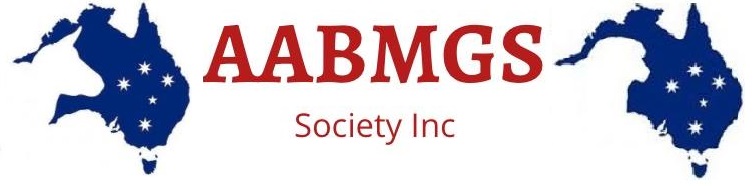 AABMGS Inc. ObjectivesTo be inclusive of all Goat and Sheep Breeders in Australia who wish to develop new and existing Miniature breeds of goats and sheep.To make inclusive and appropriate provisions for registering and recording all goats and sheep with Miniature breeding in Australia.To compile, print and publish information at intervals, in the form of a Herd Book to assist new and existing breeders in their individual breeding programmes in Australia.To promote and encourage the importation of all Miniature breeds of goat and sheep into Australia.To encourage affiliation with all other goat and sheep breeding organisations in Australia and overseas.To establish relationships with all other goat and sheep breeding organisations in Australia and overseas and encourage the exchange of information with organisations which have similar objectives.To promote and continuously raise the standards of breeding and the health of all goats and sheep with Miniature breeding.To promote public awareness of the health, welfare and good goat and sheep keeping practices in Australia.To collect and publish helpful and desirable information related to breeding, keeping and exhibiting Miniature goats and sheep in Australia. To uphold the value of all Miniature goats and sheep bred in Australia.To value and appreciate the knowledge, passion, time and effort of all goat and sheep breeders in Australia. To promote the AABMGS Inc. and all breeds of Miniature goats and sheep via our website, social media, publications, displays and the holding of exhibitions.To encourage all members to become competent and confident breeders and exhibitors of Miniature goats and sheep.To encourage members to become competent and qualified to judge the various breeds of Miniature goats and sheep. To compile a list of all members and their qualifications.To encourage ethical conduct by the members in relation to Miniature goat and sheep marketing and exhibiting. To promote the development of a cooperative network of Miniature goat and sheep breeders based on equality and inclusiveness. To make contributions towards ribbons, trophies, awards and prizes for a variety of Miniature goat and sheep competitions and exhibitions.  To promote Miniature goat and sheep breeding in Australia in any other way not already mentioned. To continuously strive to be in touch with the needs of all breeders and owners of Miniature goats and sheep in Australia and overseas. 